https://www.researchgate.net/publication/287619358_Anticorrosion_performance_of_some_arylidene-5-pyrazolones_for_mild_steel_in_sulphuric_acid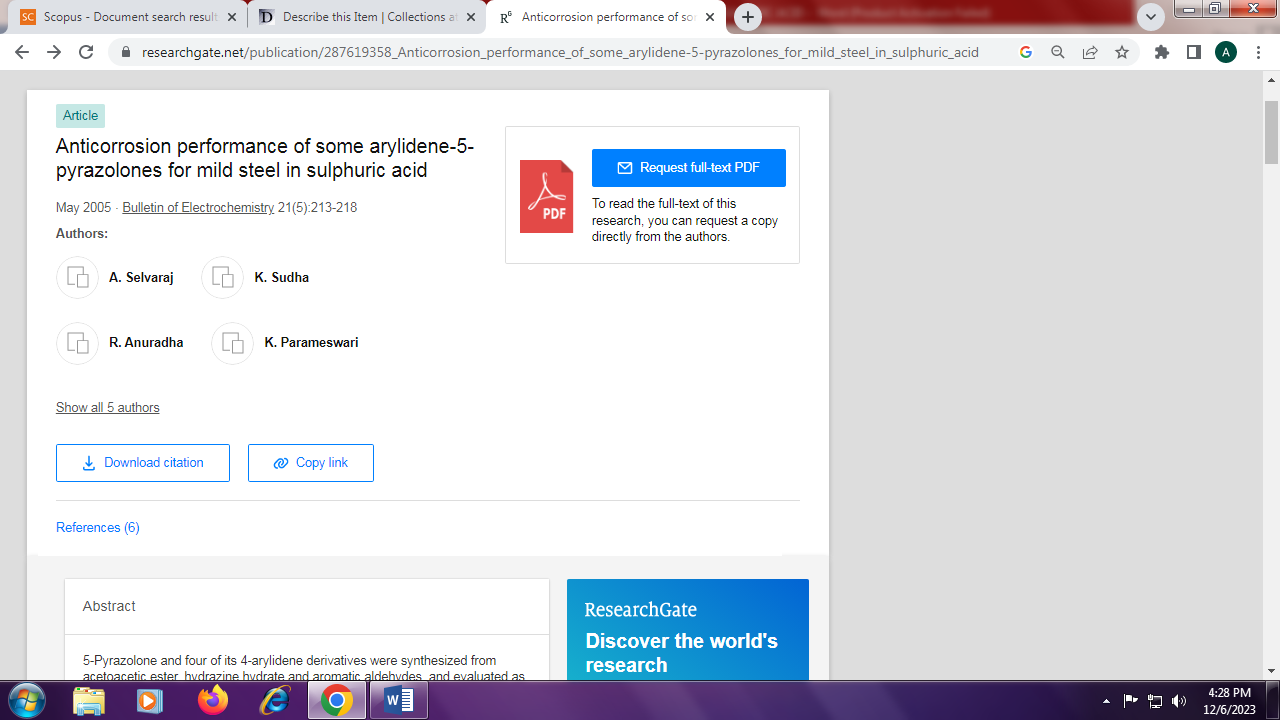 